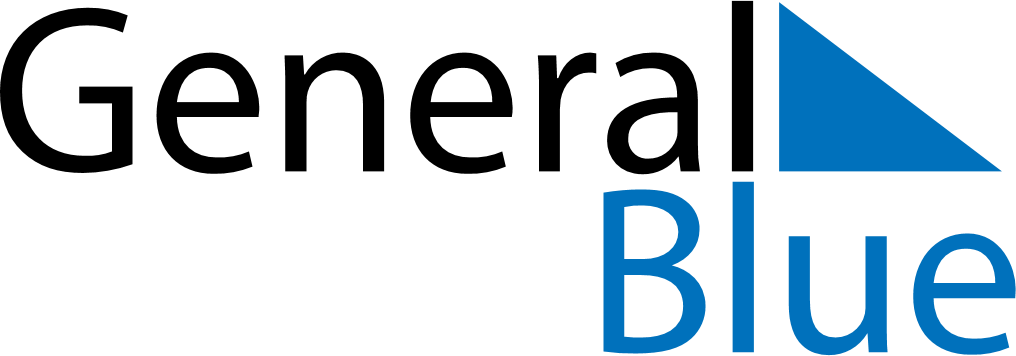 August 2020August 2020August 2020August 2020August 2020August 2020ColombiaColombiaColombiaColombiaColombiaColombiaMondayTuesdayWednesdayThursdayFridaySaturdaySunday123456789Battle of Boyacá1011121314151617181920212223Assumption2425262728293031NOTES